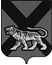 ТЕРРИТОРИАЛЬНАЯ ИЗБИРАТЕЛЬНАЯ КОМИССИЯ ГОРОДА СПАССКА-ДАЛЬНЕГОР Е Ш Е Н И Е21.11.2015			         г. Спасск-Дальний			    № 513/13014 ч. 00 мин.Рассмотрев документы, представленные в территориальную избирательную комиссию города Спасска-Дальнего для заверения списка кандидатов в депутаты Думы городского округа Спасск-Дальний, выдвинутого избирательным объединением Региональным отделением НАРОДНОЙ ПОЛИТИЧЕСКОЙ ПАРТИИ «АЛЬЯНС ЗЕЛЕНЫХ И СОЦИАЛ-ДЕМОКРАТОВ» на досрочных выборах депутатов Думы городского округа Спасск-Дальний седьмого созыва, назначенных на 20 декабря 2015 года, территориальная избирательная комиссия города Спасска-Дальнего установила отсутствие нотариально удостоверенного свидетельства о государственной регистрации некоммерческой организации - Регионального отделения НАРОДНОЙ ПОЛИТИЧЕСКОЙ ПАРТИИ «АЛЬЯНС ЗЕЛЕНЫХ И СОЦИАЛ-ДЕМОКРАТОВ», в соответствии с частью 12 статьи 41 Избирательного кодекса Приморского края территориальная избирательная комиссия города Спасск-ДальнийРЕШИЛА:Отказать в заверении списка кандидатов, выдвинутого избирательным объединением Региональным отделением НАРОДНОЙ ПОЛИТИЧЕСКОЙ ПАРТИИ «АЛЬЯНС ЗЕЛЕНЫХ И СОЦИАЛ-ДЕМОКРАТОВ» на досрочных выборах депутатов Думы городского округа Спасск-Дальний седьмого созыва, назначенных на 20 декабря 2015 года.Уведомить дополнительный офис № 0243 Приморского отделения 8635 ПАО «Сбербанк России», расположенный по адресу: Приморский край, г. Спасск-Дальний, ул. Ленинская, 42, о необходимости прекратить все финансовые операции по специальному избирательному счету избирательного объединения Регионального отделения НАРОДНОЙ ПОЛИТИЧЕСКОЙ ПАРТИИ «АЛЬЯНС ЗЕЛЕНЫХ И СОЦИАЛ-ДЕМОКРАТОВ».Направить настоящее решение в Избирательную комиссию Приморского края.Разместить настоящее решение на официальном сайте городского округа Спасск-Дальний в разделе «ТИК» в информационно-коммуникационной сети Интернет.Председатель комиссии                                                                С.А. ЧеревиковаСекретарь  комиссии                                                                    Е. Г. БондаренкоОб отказе в заверении списка кандидатов в депутаты Думы городского округа Спасск-Дальний, выдвинутых избирательным объединением Региональным отделением НАРОДНОЙ ПОЛИТИЧЕСКОЙ ПАРТИИ «АЛЬЯНС ЗЕЛЕНЫХ И СОЦИАЛ-ДЕМОКРАТОВ» на досрочных выборах депутатов Думы городского округа Спасск-Дальний седьмого созыва, назначенных  на 20 декабря 2015 года